 AGRUPAMENTO DE ESCOLAS DA ERICEIRA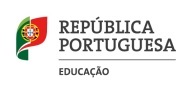 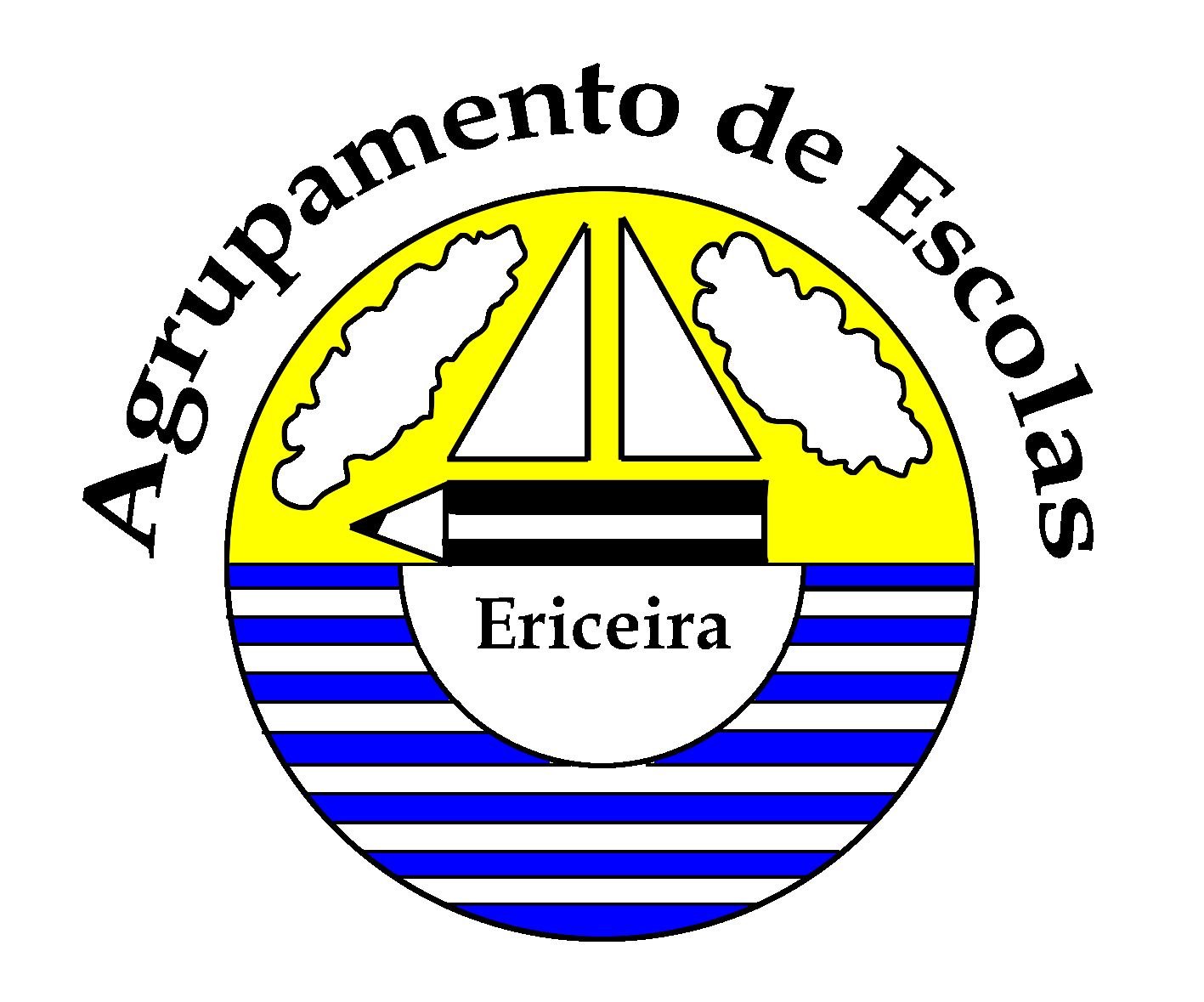 